Tabla 1.Tabla 2.Tabla 3: Tabla 4.Figura 1.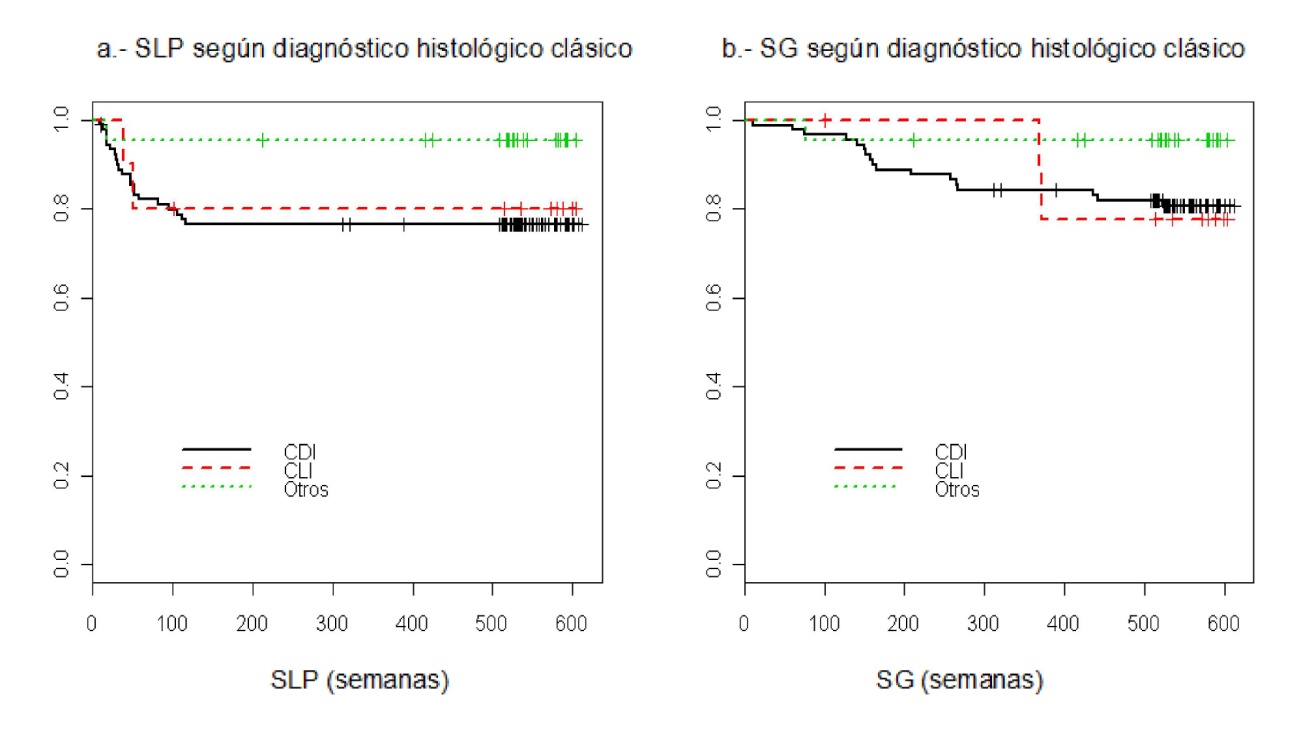 Figura 2.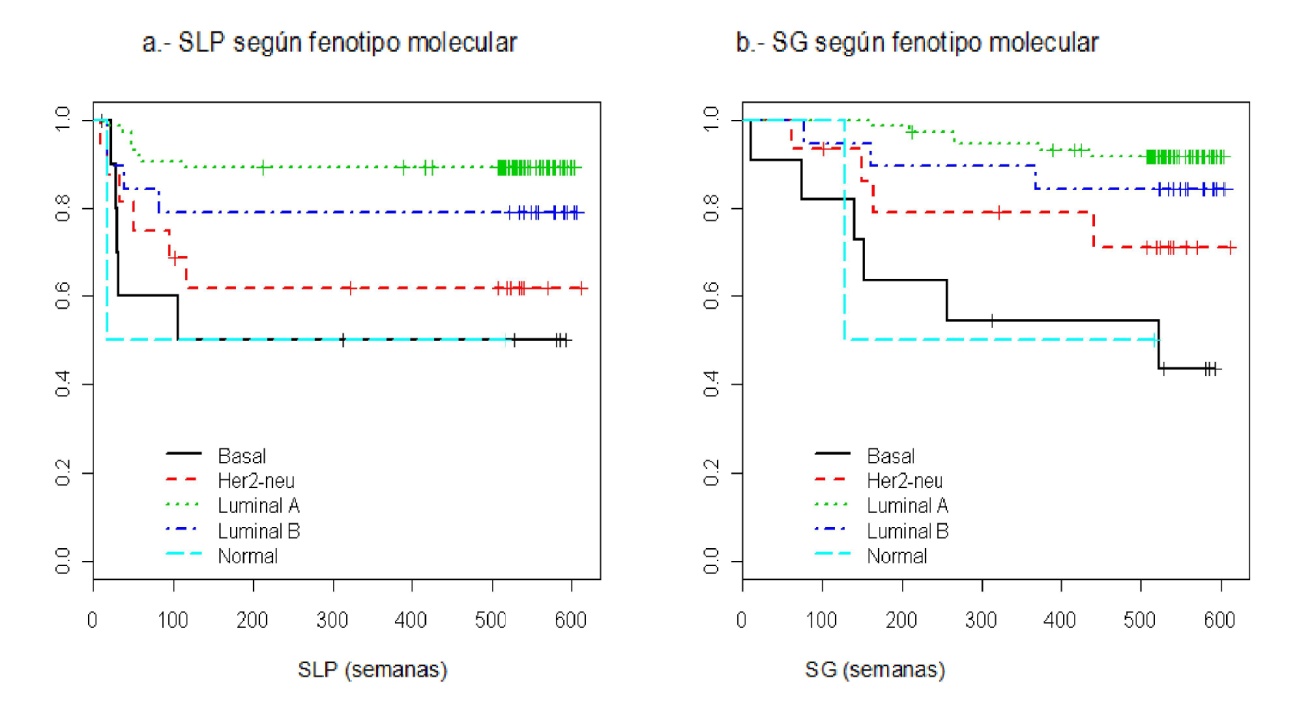 LEYENDASTabla 1: Características de los marcadores inmunohistoquímicos Tabla 2: Asociación de los parámetros clínico-patológicos con el fenotipo molecular del cáncer de mama (pT1: tumor de 2,0 cm ó menos de diámetro máximo, pT2: tumor de más de 2,0 cm y menos de 5,0 cm, pT3: tumor de más de 5,0 cm de diámetro máximo, pT4: tumor de cualquier tamaño con extensión a pared torácica o a piel, CLI: carcinoma lobulillar infiltrante, CDI: carcinoma ductal infiltrante, CSE: cuadrante supero-externo, CSI: cuadrante supero-interno, CIE: cuadrante ínfero-externo, CII: cuadrante ínfero-interno, ICS: intercuadrante superior, ICE: intercuadrante externo, ICInt: intercuadrante interno, ICInf: intercuadrante inferior, pNx: No se puede valorar la afectación ganglionar, pN0: no hay metástasis ganglionares regionales en el estudio histológico, pN1: metástasis en  3 ganglios linfáticos axilares y/o en ganglios de la mamaria interna, pN2: metástasis en  9 ganglios linfáticos, pN3: metástasis en 10 ó más ganglios linfáticos)Tabla 3: Asociación de los parámetros inmunohistoquímicos con el fenotipo molecular (regresión logística) (ref.: referencia, OD: odss ratio, IC: intervalo de confianza)Tabla 4: Resultados recaída y supervivencia según el fenotipo molecular o según el diagnóstico histológico (modelos de regresión de Cox) (ref.: referencia, CLI: carcinoma lobulillar infiltrante, CDI: carcinoma ductal infiltrante, HR: hazard ratio, IC: intervalo de confianza)Figura 1: Curvas de Kaplan-Meier de la supervivencia libre de progresión (SLP) y supervivencia global (SG) según el diagnóstico histológico clásico (CLI: carcinoma lobulillar infiltrante, CDI: carcinoma ductal infiltrante)Figura 2: Curvas de Kaplan-Meier de la supervivencia libre de progresión (SLP) y supervivencia global (SG) según el fenotipo molecularAnticuerpoClonDiluciónRecuperación antigénicaLaboratorioRE6F11pre diluido4 min.ATOMRP1ª6pre diluido4 min.ATOMc-erbB-2CB111:504 min.ATOME-cadherina36B5pre diluido3 min.MenariniBCL2BCL2/100/D51:8060 min. Tª Novocastrap-53BP53-11pre diluido4 minATOMKi-67MIB-11:504 minMaster DiagnósticaEGFR2-18C9pre diluidoProteasa KDAKOCK5/6D5/16B4pre diluido4 min.Master DiagnósticaCK1434BE121:503 min.DAKOp63JUL1:254 min.Master DiagnósticaCOX-2SP211:10032 min Tª ambDiagnostic BiosystemsMUC1Ma6951:10060 min. Tª25ªCNovocatraParámetroBasalN=22 (8, 4%)HER2N=27 (9,9%)Luminal AN=170 (62,5%)Luminal BN=49 (18%)NormalN=4 (1,4%)p-valorEdad0,378≤50 años3 (13,6%)8 (30%)44 (25,8%)16 (32,6%)0 (0%)>50 años19 (86,3%)19 (70%)126 (74,2%)33 (67,3%)4 (100%)Tamaño tumoral0,004pT15 (22,7%)13 (48,1%)115 (67,6%)29 (59,1%)1 (25%)pT213 (59%)8 (29,6%)44 (25,8%)18 (36,7%)3 (75%)pT33 (13,6%)3 (11,1%)5 (3%)0 (0%)0 (0%)pT41 (4,5%)3 (11,1%)6 (3,5%)2 (4,1%)0 (0%)Tipo histológico0,166CLI0 (0%)1 (4%)25 (14%)                4 (8,2%)0 (0%)CDI 20 (91%)22 (81%)108 (64%)34 (69,4%)4 (100%)Otros2 (9%)4 (15%)37 (22%)                11 (22,4%)0 (0%)Grado0,0004I1 (5%)3 (12,5%)56 (43%)17 (38%)0 (0%)II5 (25%)5 (20,8%)53 (41%)19 (42%)1 (25%)III14 (70%)16 (66,6%)21 (16%)9 (20%)3 (75%)Tipo operación0,0014Radical16 (72,7%)15 (55,5%)59 (35%)18 (37%)3 (75%)Conservadora6 (27,2%)12 (44,4%)111 (65%)31 (63%)1 (25%)Cuadrante0,38CSE10 (48%)7 (26%)57 (33,5%)13 (27%)1 (25%)CSI1 (4,5%)1 (3,7%)13 (7,6%)9 (18,3%)0 (0%)CIE1 (4,5%)3 (11,1%)13 (7,6%)2 (4%)0 (0%)CII1 (4,5%)3 (11,1%)6 (3,5%)7 (14,3%)0 (0%)ICS4 (18,2%)3 (11,1%)27 (15,9%)4 (8,1%)1 (25%)ICE3 (13,6%)5 (18,5%)17 (10%)7 (14,3%)1 (25%)ICInt0 (0%)1 (3,7%)11 (6,4%)1 (2%)0 (0%)ICInf0 (0%)2 (7,4%)7 (4,1%)4 (8,1%)0 (0%)Otros2 (9,1%)2 (7,4%)19 (11,1%)2 (4%)1 (25%)Localización0,43MD9 (41%)17 (63%)77 (45,3%)23 (47%)1 (25%)MI13 (59%)10 (37%)91 (53,5%)26 (53%)3 (75%)Ganglio centinela0,28-5 (22,7%)3 (11,1%)43 (25,3%)9 (18,3%)0 (0%)+4 (18,2%)2 (7,4%)17 (10%)9 (18,3%)0 (0%)NH13 (59%)22 (81,5%)110 (65%)31 (63,2%)4 (100%)Ganglios afectos0,004pNx0 (0%)3 (11,1%)29 (17%)6 (12,2%)0 (0%)pN010 (45,4%)10 (37%)95 (56%)22 (44,9%)1 (25%)pN15 (22,7%)11 (40,7%)31 (18,2%)13 (26,5%)0 (0%)pN24 (18,2%2 (7,4%)11 (6,4%)5 (10,2%)1 (25%)pN33 (13,6%)1 (3,7%)4 (3%)3 (6,1%)2 (50%)Estadio0,0009I4 (18,2%)7 (26%)92 (54,1%)20 (40,8%)0 (0%)II11 (50%)14 (51,8%)59 (34,7%)20 (40,8%)1 (25%)III7 (31,8%)6 (22,2%)19 (11,2%)9 (18,4%)3 (75%)Quimioterapia0,0019No4 (18%)4 (15%)80 (47%)17 (35%)2 (50%)Sí18 (82%)23 (85%)89 (53%)32 (65%)2 (50%)Radioterapia0,0019No9 (41%)11 (41%)48 (28%)13 (27%)2 (50%)Sí13 (59%)16 (59%)121 (72%)36 (73%)2 (50%)ParámetroEstimaciónORIC: 95%p-valorBCL2L=82,521,p<0,001Basal-  Ref-HER2-0,5010,60(0,157-2,338)0,467Luminal A3,11422,51(7,819-64,856)<0,001Luminal B2,1078,22(2,624-25,762)<0,001Normal2,0798,00(0,690-92,702)0,096p53L=3,809,p=0,433Basal-  Ref-HER2-0,2880,75(0,219-2,574)0,647Luminal A-0,5010,60(0,226-1,627)0,320Luminal B-0,6090,54(0,181-1,630)0,277Normal-2,0790,12(0,011-1,448)0,096EGFRL=39,741,p<0,001Basal-   Ref-HER2-1,4990,22(0,0614-0,812)0,022Luminal A-2,8530,057(0,019-0,172)<0,001Luminal B-2,8810,056(0,015-0,203)<0,001Normal-17,729<0,001(0-inf)0,98p63L=1,643,p=0,801Basal-   Ref-HER20,6421,90(0,311-11,607)0,487Luminal A0,2291,25(0,270-5,852)0,770Luminal B0,1471,15(0,206-6,520)0,867Normal-14,315<0,001(0-inf)0,990CK14L=10,865,p=0,028Basal-   Ref-HER2-0,1940,82(0,233-2,915)0,763Luminal A-1,2680,28(0,101-0,786)0,016Luminal B-0,4640,63(0,203-1,950)0,422Normal-15,873<0,001(0-inf)0,989CK5/6L=27,449, p<0,001Basal-   Ref-HER20,0491,05(0,321-3,436)0,936Luminal A-1,7490,17(0,067-0,452)0,001Luminal B-1,0140,36(0,126-1,049)0,061Normal-15,854<0,001(0-inf)0,983COX-2L=3,995, p=0,407Basal-   Ref-HER20,9162,50(0,724-8,635)0,147Luminal A0,0631,065(0,389-2,917)0,903Luminal B0,2881,33(0,433-4,105)0,616Normal-0,1820,83(0,0717-9,688)0,884MUC1L=0,687, p=0,953Basal-    Ref-HER20,1401,15(0,067-19,601)0,923Luminal A-0,2160,80(0,097-6,699)0,841Luminal B0,0951,1(0,094-12,849)0,939Normal13,5707,82x105(0-inf)0,991Ki-67L=25,203 p<0,001Basal-    Ref-HER2-0,4450,64(0,209-1,944)0,433Luminal A-1,7820,17(0,067-0,414)<0,001Luminal B-1,7190,18(0,064-0,491)0,001Normal-0,1330,87(0,113-6,760)0,897ParámetroEstimaciónHRIC: 95%p-valorRecaída según fenotipo 0,002Basal (ref)Ref1 RefHER2-0,4070,66(0,203-2,186)0,502Luminal A-1,8180,16(0,052-0,498)0,001Luminal B-1,0650,34( 0,092- 1,285)0,112Normal0,1991,22( 0,142-10,45)0,856Recaída según diagnóstico histológico0,161CDI (ref)Ref1 RefCLI-0,1830,83(0,19-3,55)0,804Otros-1,7300,17(0,02-1,318)0,091Supervivencia según fenotipo<0,001Basal (ref)Ref1 RefHER2-0,8970,41(0,114-1,44)0,165Luminal A-2,2980,10(0,032-0,312)<0,001Luminal B-1,5970,20(0,05-0,812)0,024Normal0,0351,03(0,124-8,644)0,974Supervivencia según diagnóstico histológico0,290CDI (ref)Ref1 RefCLI0,0621,06(0,245-4,608)0,804Otros-1,4680,23(0,0306-1,73)0,091